   الجمهوريـــة   التونسيــة                       وزارة  الشؤون المحلية و البيئة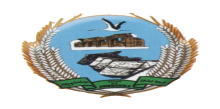             بلدية جندوبة                  ***      الإدارة الفرعية الفنية       هـ ن / الورشة البلديــــة جدول تقييم برنامج الاستعداد لعيد الأضحى المبارك لسنة 2019                                                                                       رئيس البلديـــــــــة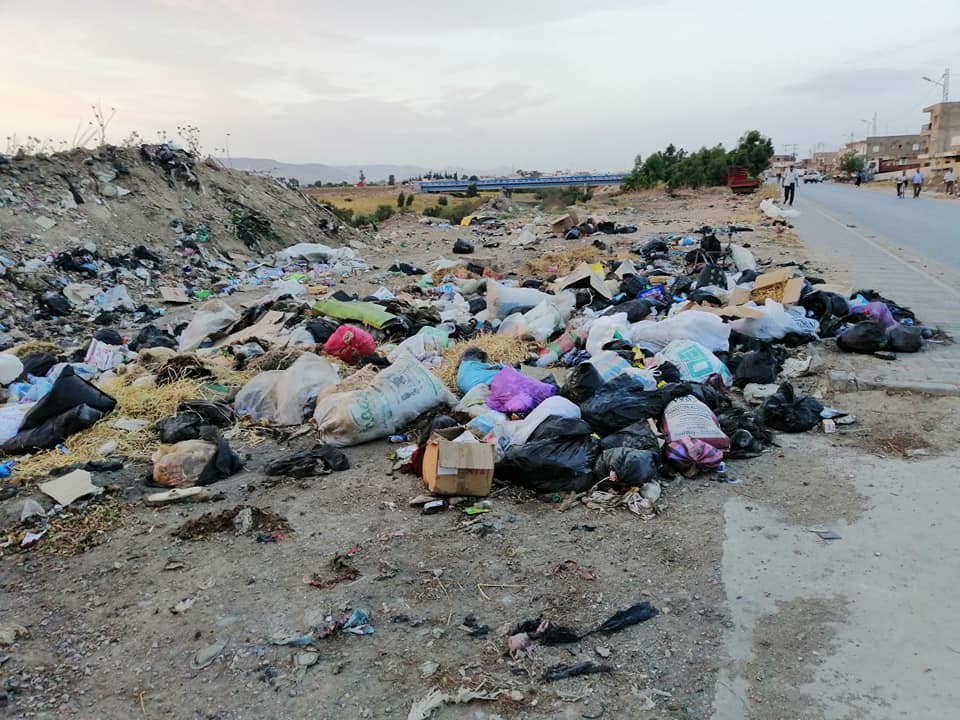 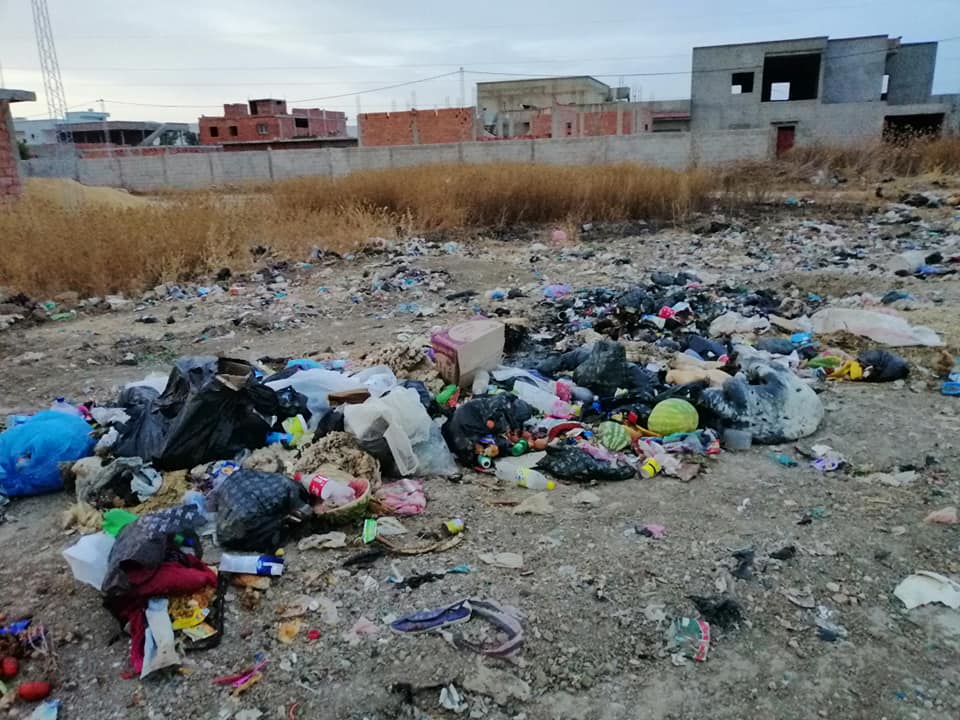 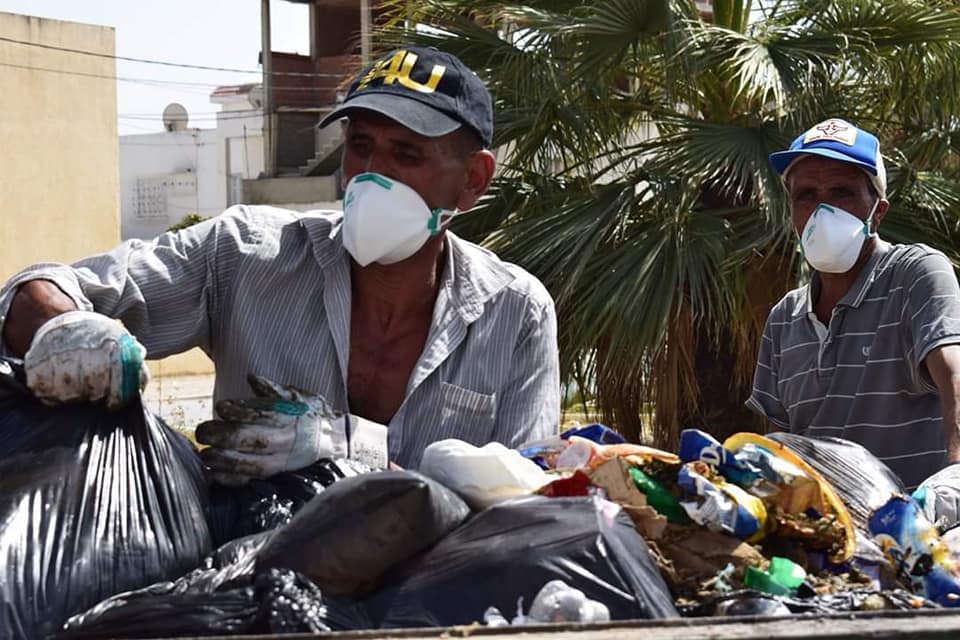 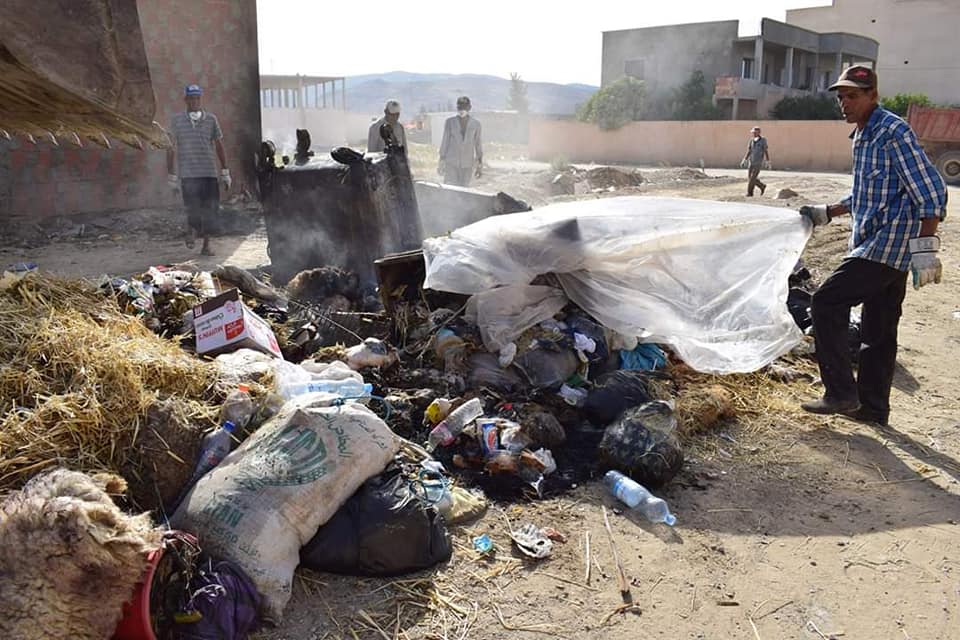 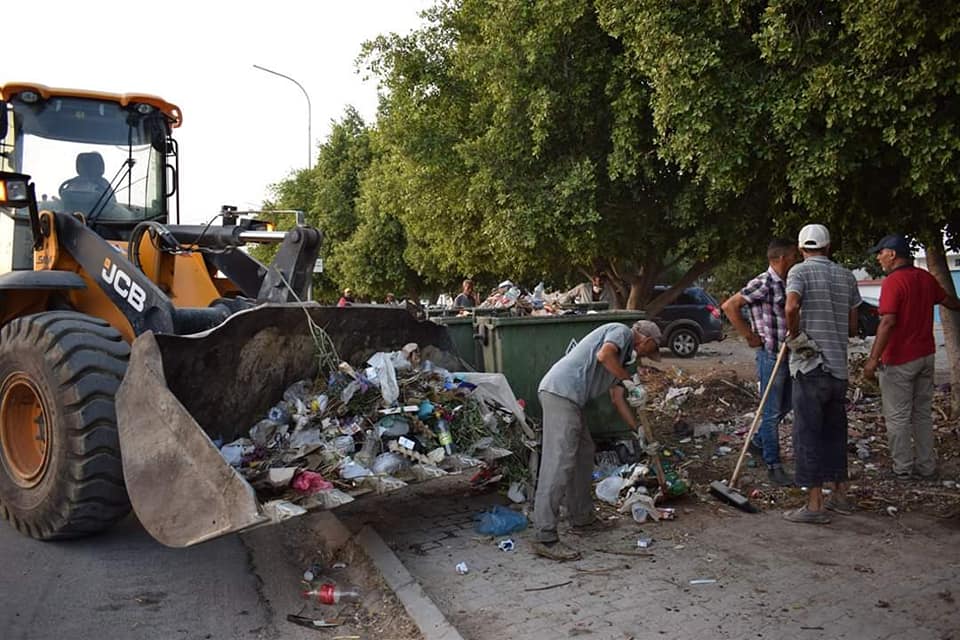 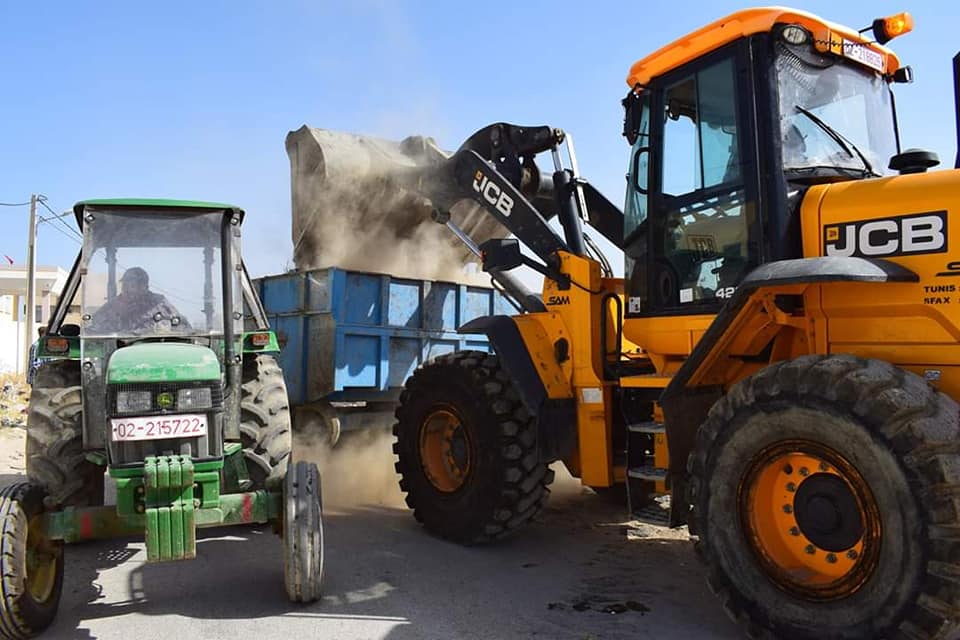 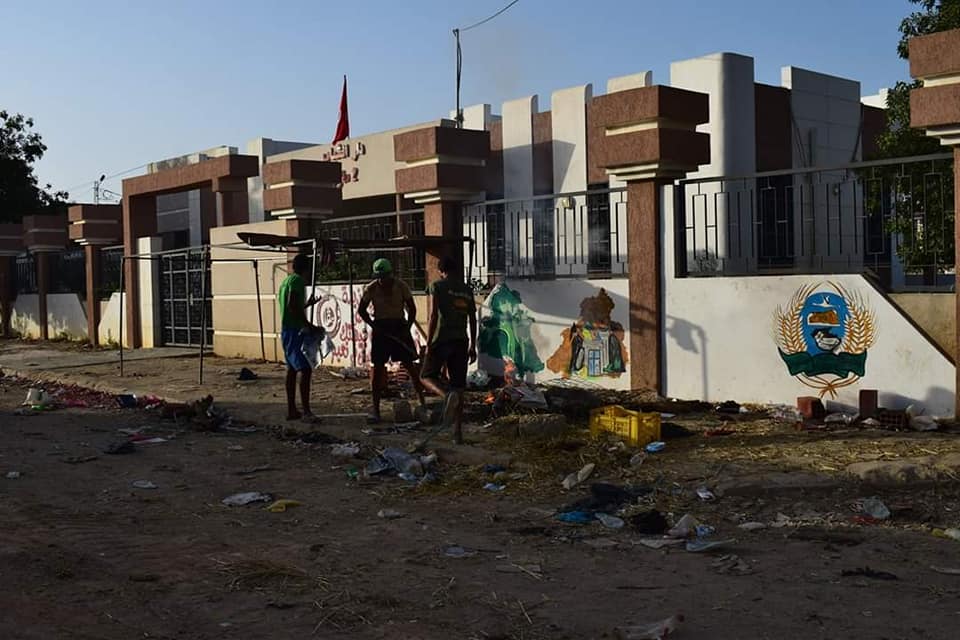 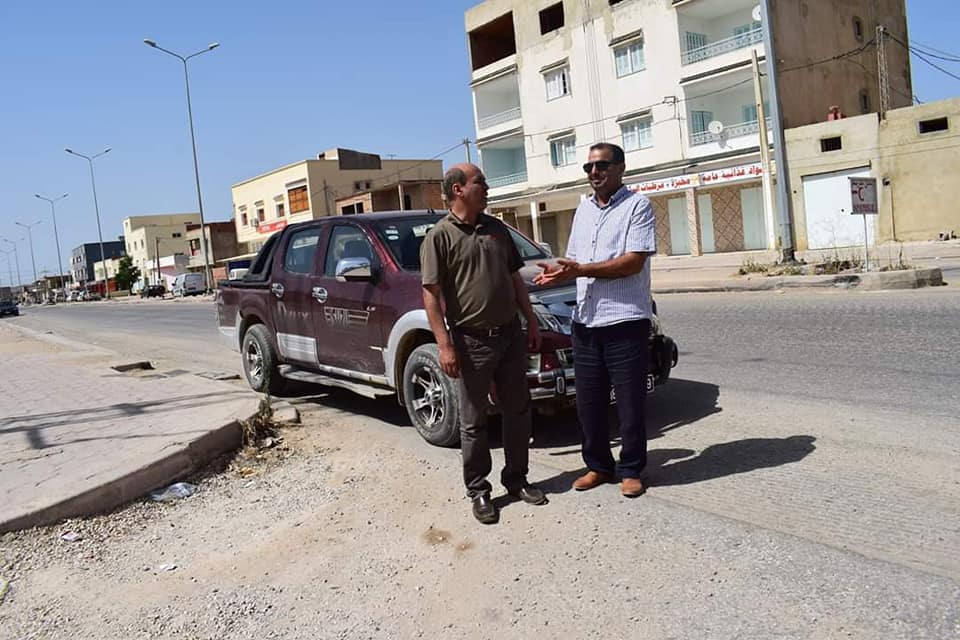 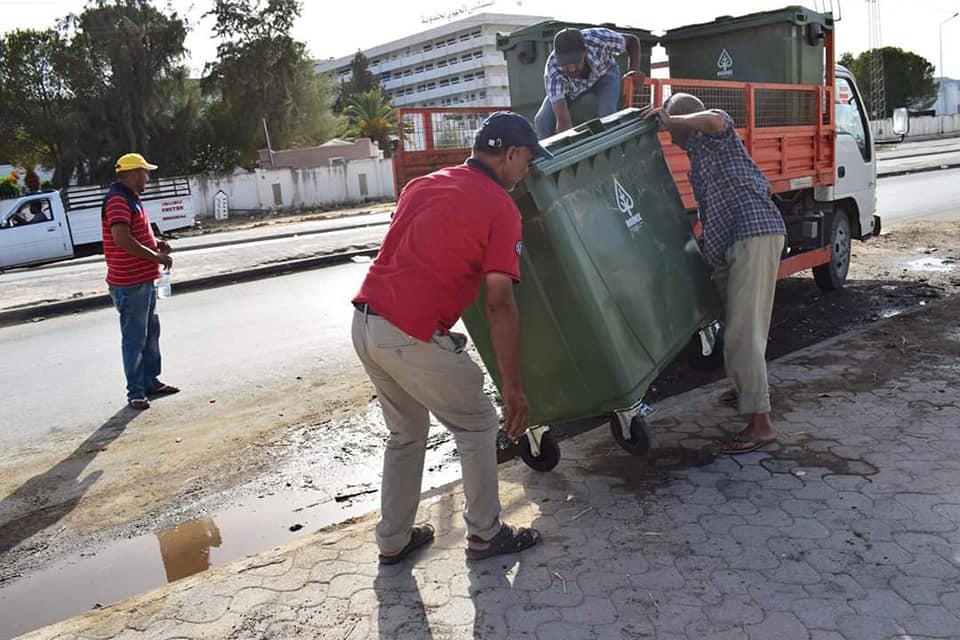 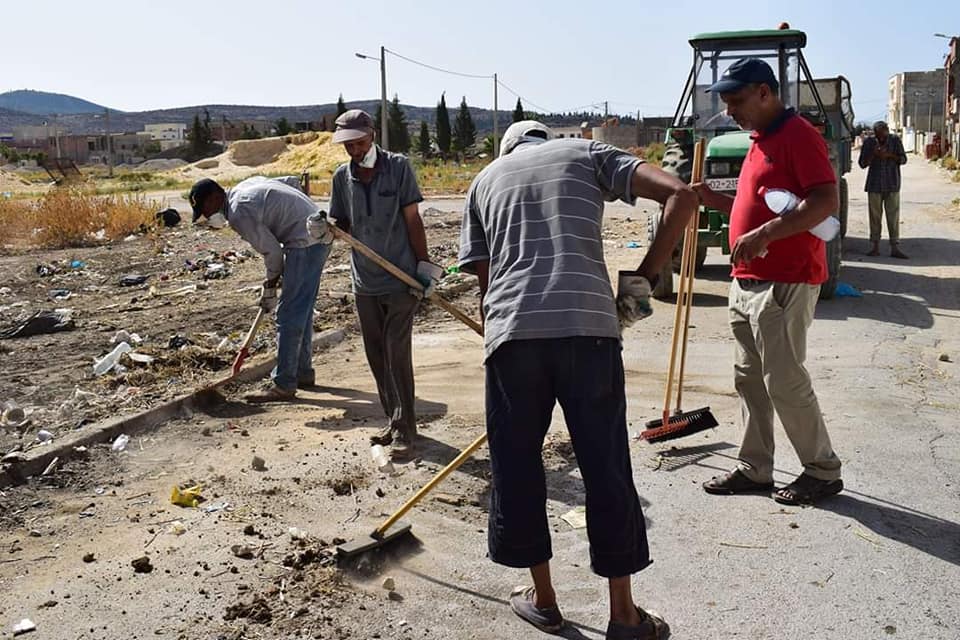 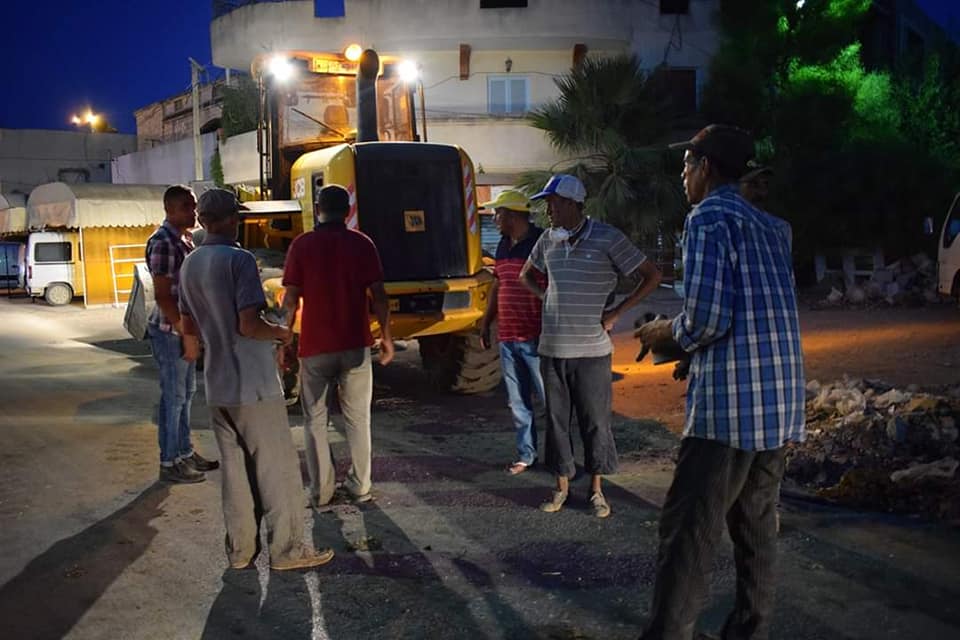 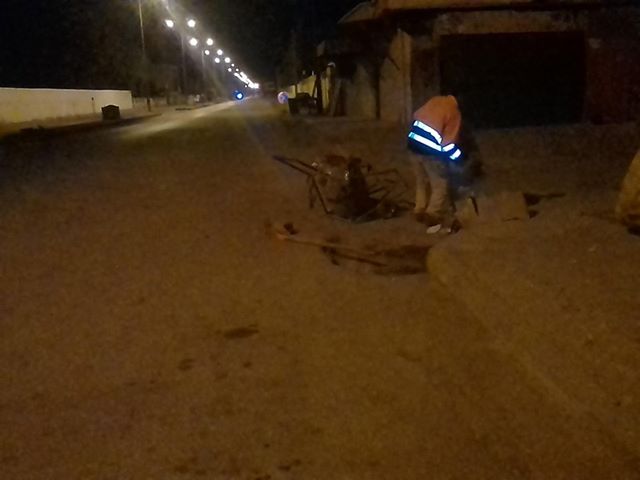 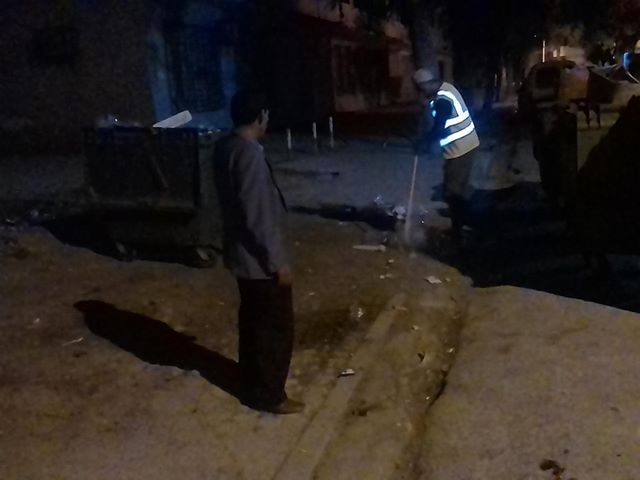 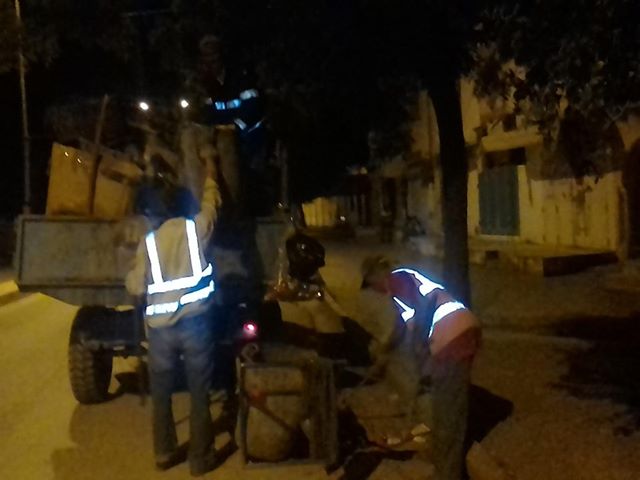 البلديةالمعدات المخصصةالمعدات المخصصةالموارد البشرية ( عدد العملة )أماكن التجميعنسبة الرفع نسبة الرفع كمية الفضلات المرفوعةمصب مراقب / بلديمركز تحويلالبلديةذاتية على وجه الكراءالموارد البشرية ( عدد العملة )أماكن التجميعخواصبلديةكمية الفضلات المرفوعةمصب مراقب / بلديمركز تحويلجندوبة xعدد 96 عاملتجميع الجلود بالأمــــاكن التالية :الطريق الحزامية السعادة عين القصيربن بشيرالطريق الصناعي رفع الحاويات و المصبات بكـــامل أنحـــاء المنطقـــة ( البرنامج اليومي لرفع الفضلات المنزلية )20 %80 % الخواص : 43.620 طن البلدية : 300 طن  المصب المراقب